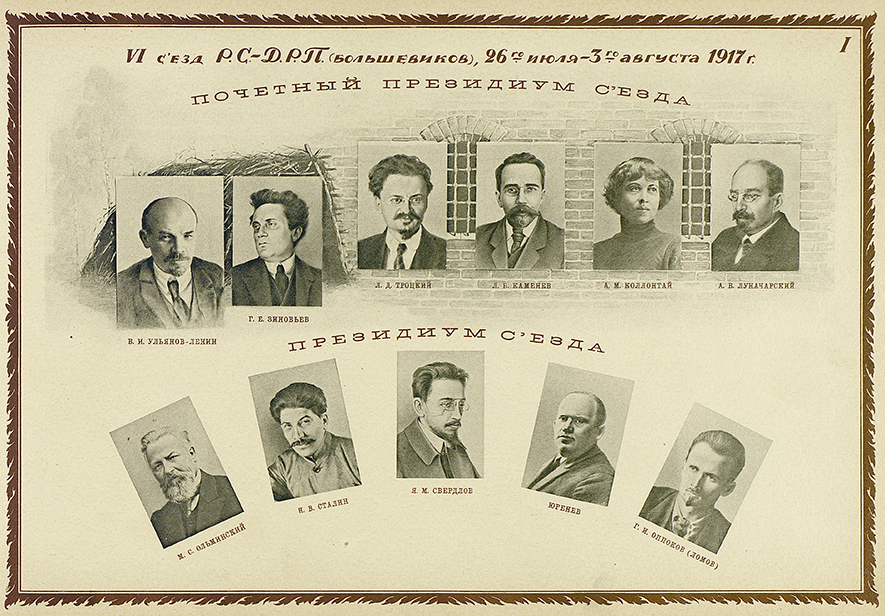 Резолюция VI съезда РСДРП б  «О  политическом положении»1.Развитие классовой борьбы и взаимоотношение партий в обстановке империалистской войны, в связи с кризисом на  фронте и усиливающейся зависимостью  России от  союзного капитала привели  к диктатуре контрреволюционной империалистской  буржуазии, опирающейся на  военную клику из  командных верхов и прикрываемой революционной ширмой  вождями мелкобуржуазного социализма.2. По  свержении царизма  власть перешла к буржуазии вследствие  ее  экономической  силы и политической  организованности. Но, стремясь  к  продолжению  империалистской войны и к охране грабительски высоких  прибылей  капитала  и помещичьего  землевладения, буржуазия не могла удержать власть  при  полной  политической  свободе  и  вооружении масс, что  дала  революция.  Пролетариат  и  крестьянство,  организовавшись в Советы  рабочих, солдатских и крестьянских депутатов,  неизбежно  стремились к прекращению  империалистской бойни народов из-за  интересов капиталистов и к обузданию их мародерства при военных поставках, а  равно к передаче помещичьих земель крестьянам. Первый  же  кризис,  разразившийся  20—21  апреля,  неминуемо  привел  бы  к  падению  буржуазного  Временного  правительства  и  к  мирному  переходу  власти  в  руки  Советов,  если бы  вожди  их, эсеры и меньшевики, не спасли правительства капиталистов, связав с его судбой  Советы  под  видом  коалиционного  министерства.3.  Господство мелкобуржуазных партий эсеров и меньшевиков  среди  представителей  крестьянства и  мелких  хозяев вообще, а также части  не  освободившихся от влияния  буржуазии рабочих сложилось  естественно  в  силу  мелкобуржуазности  преобладающей массы населения России. При доверчиво-бессознательном  отношении  этой  массы  к  капиталистам  естественно  было  известное  время  увлечение  мечтой  о замене  острой  классовой  борьбы  мирным  соглашательством рабочих  с  капиталистами,  крестьян  с  помещиками.4.  При  господстве  этих  партий  Советы  неизбежно  спускались  все  ниже  и  ниже,  переставали  быть  органами  восстания, как и органами государственной  власти, а решения их неизбежно превращались в бессильные резолюции и невинные пожелания. А буржуазия в это время,  играя «социалистическими»  министрами, оттягивала  выборы в Учредительное собрание, тормозила  переход земли  к  крестьянам, саботировала всякую борьбу с разрухой, подготовляла, поддержанная  Советами, наступление на фронте, т.е. возобновление  империалистской  войны, организуя всем этим  силы контрреволюции.5.  Нарастание  недовольства  масс  дороговизной,  разрухой,  затягиванием  войны  находило  себе  выражение  в  обострении  борьбы  между  буржуазией  и  пролетариатом,  толкавшим  вперед  революцию  и  остававшимся  непреклонно враждебным империалистской войне. Перед лицом этого обострения  борьбы классов запутавшиеся в соглашательстве с  буржуазией и в поддержке политики  наступления эсеры и меньшевики неминуем  перешли к поддержке  контрреволюционных кадетов  против  пролетариата.Уже при кризисе 9 июня Церетели предлагал разоружить питерских  рабочих и революционные полки.  Манифестация 18 июня особенно  наглядно  показала, что эсеры и  меньшевики  окончательно  разошлись с стремлениями масс. А  когда вспыхнуло  стихийное движение 3—4  июля, когда  партия  пролетариата, исполняя  свой  революционный долг, стала на сторону  справедливо негодующих, возмущенных  масс, — тогда эсеры и меньшевики, поставленные  перед  необходимостью разрыва  с  буржуазией, но более всего боящиеся этого разрыва, ответили  решительным  переходом к открытой борьбе с революционным пролетариатом и революционными войсками, вызвавши несознательные  войска в Питер, одобрили разгромы и закрытие интернационалистских  газет, разоружение  революционных  войск  и  рабочих,  смертную  казнь на фронте, аресты большевиков  и т. д.  и т.  п.6.  В  силу такого хода  событий  в  настоящее время  государственная  власть  оказалась  фактически  в  руках  контрреволюционной  буржуазии,  поддержанной военной кликой. Именно эта  империалистская  диктатура  провела  и  проводит  все  перечисленные  выше  меры  разрушения  политической  свободы, насилия  над  массами  и  беспощадного  преследования  интернационалистского  пролетариата  при  полнейшем  бессилии  и бездействии  центрального  учреждения  Советов — Центрального  Исполнительного  Комитета.7.  Лозунг передачи власти  Советам, выдвинутым первым подъемом  революции, который  пропагандировала наша партия, был лозунгом мирного  развития  революции, безболезненного  перехода  власти  от  буржуазии к рабочим и крестьянам, постепенного изживания мелкой  буржуазией  ее  иллюзий.В  настоящее время мирное развитие революции и безболезненный  переход  власти  к  Советам  стали невозможны, ибо власть уже перешла на деле в руки  контрреволюционной буржуазии.Правильным лозунгом в настоящее время может быть лишь полная  ликвидация диктатуры контрреволюционной буржуазии.8.  Успешность этого подъема зависит от того, достаточноли быстро и прочно сознает большинство  народа всю гибельность надежд на соглашательство с буржуазией, — надежд, выражаемых и поддерживаемых партиями эсеров  и  меньшевиков. Ход  событий  опровергает  эти  надежды  чрезвычайно жестоко.Партия  должна  взять  на  себя  роль  передового  борца  против  контрреволюции;  энергично  отстаивать все завоеванные свободы и явочным  порядком утвержденные права; отстаивать  против  контрреволюционных  покушений все массовые организации  (Советы,  фабрично-заводские  комитеты,  солдатские  и  крестьянские  комитеты);  всеми  силами  сохранять и укреплять  позиции, завоеванные в этих органах  интернационалистским  крылом;  энергично  бороться  за  влияние  в  них, сплачивая  вокруг себя все элементы, переходящие на точку зрения  последовательной  борьбы  с  контрреволюцией.Пролетариат не  должен  поддаваться на провокацию контрреволюции, которая  очень  желала  бы  в  данный  момент вызвать  его  на  преждевременный  бой. Он  должен  направить все усилия на организацию и подготовку сил  к моменту, когда общенациональный кризис и глубокий  массовый подъем создадут  благоприятные условия для  перехода бедноты города  и  деревни на сторону рабочих — против  буржуазии.9.  Задачей  этих  революционных классов  явится тогда  напряжение  всех  сил  для  взятия  государственной власти  в свои  руки и для  направления ее в  союзе  с  революционным пролетариатом  передовых  стран  к  миру  и  к  социалистическому  переустройству  общества».ИНСТИТУТ МАРКСИЗМА-ЛЕНИНИЗМА п р и  Ц К   КПССПРОТОКОЛЫ  И  СТЕНОГРАФИЧЕСКИЕ  ОТЧЕТЫ СЕЗДОВ И  КОНФЕРЕНЦИЙ  КОМУНИСТИЧЕСКОЙ ПАРТИИ СОВЕТСКОГО  СОЮЗАГосударственное  издательство политической литературы, 1957  г.